
АДМИНИСТРАЦИЯ КРАСНОСЕЛЬКУПСКОГО РАЙОНА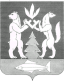 РАСПОРЯЖЕНИЕ«16» февраля 2023 г.				                  	                    	              № 75-Рс. КрасноселькупО внесении реквизитов кадастровых номеров адресам объектов адресацииВ соответствии с Федеральным законом от 06.10.2003 № 131-ФЗ «Об общих принципах организации местного самоуправления в Российской Федерации», Федеральным законом от 28.12.2013 № 443-ФЗ «О федеральной информационной адресной системе и о внесении изменений в Федеральный закон «Об общих принципах организации местного самоуправления в Российской Федерации», постановлением Правительства Российской Федерации от 19.11.2014 № 1221 «Об утверждении Правил присвоения, изменения и аннулирования адресов», руководствуясь Уставом муниципального округа Красноселькупский район Ямало-Ненецкого автономного округа:1. Внести реквизиты кадастровых номеров в адреса:Ямало-Ненецкий автономный округ, муниципальный округ Красноселькупский район, село Толька, улица Таежная, дом 10, квартира 1 следующий кадастровый номер - 89:07:020101:2532;Ямало-Ненецкий автономный округ, муниципальный округ Красноселькупский район, село Толька, улица Таежная, дом 10, квартира 2 следующий кадастровый номер - 89:07:020101:2531.2. Отделу архитектуры и градостроительства Администрации Красноселькупского района внести информацию о реквизитах кадастровых номеров адресам объектов адресации в Федеральную информационную адресную систему в течение 3 рабочих дней с момента регистрации настоящего распоряжения.3. Опубликовать настоящее распоряжение в газете «Северный край» и разместить на официальном сайте муниципального округа Красноселькупский район Ямало-Ненецкого автономного округа.4. Настоящее распоряжение вступает в силу со дня его внесения в Федеральную информационную адресную систему.Глава Красноселькупского района	                 	                                  Ю.В. Фишер